Seattle-Tacoma-Bellevue, WA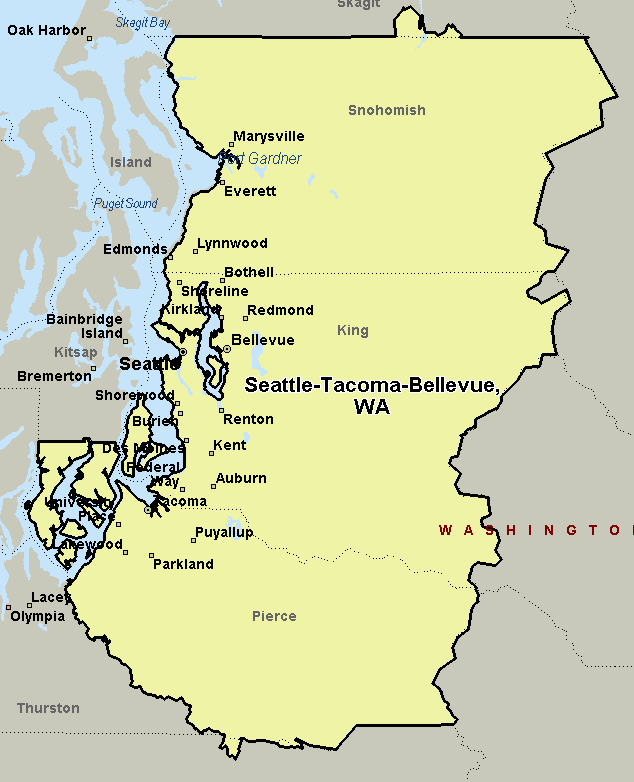 Vancouver, WA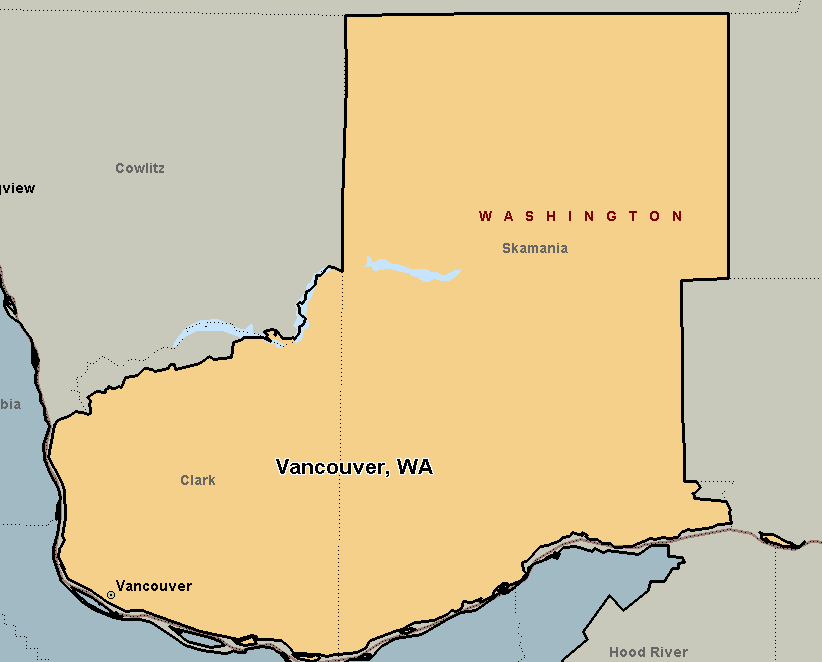 